ΑΚΑΔΗΜΑΪΚΟ ΕΤΟΣ 2023-2024 ΠΡΟΣΦΕΡΟΜΕΝΑ ΜΑΘΗΜΑΤΑΤΜΗΜΑΤΟΣ ΦΙΛΟΛΟΓΙΑΣΣΤΟ ΤΜΗΜΑ ΦΙΛΟΣΟΦΙΑΣΠΡΟΣΦΕΡΟΜΕΝΑ ΜΑΘΗΜΑΤΑΑΠΟ ΤΟ ΤΜΗΜΑ ΦΙΛΟΛΟΓΙΑΣΣΤΟ ΤΜΗΜΑ ΦΙΛΟΣΟΦΙΑΣa΄ Εξάμηνο Β΄ Εξάμηνο Γ΄ Εξάμηνο Δ΄ Εξάμηνο Ε΄ Εξάμηνο ΣΤ΄ Εξάμηνο Ζ΄ ΕΞΑΜΗΝΟ  Η΄ ΕΞΑΜΗΝΟ  ΚωδικόςΤίτλος ΜαθήματοςΤύποςΓνωστικόαντικείμενοΔιδaσκων/ουσαΟΡΙΟ ΦΟΙΤΗΤΩΝΕπιλογήΔΜECTSΦΣ-ΦΓ1011. ΑΡΧΑΙΑ ΕΛΛΗΝΙΚΗ ΦΙΛΟΛΟΓΙΑ Ι – A: ΑΡΧΑΙΑ ΕΛΛΗΝΙΚΗ ΓΛΩΣΣΑ IΕΠΦΙΛΟΛΟΓΙΑ[ΜΑΘΗΜΑ ΑΠΟ ΤΜΗΜΑΦΙΛΟΛΟΓΙΑΣ –ΔΙΑΜΟΙΡΑΖΟΜΕΝΟ]Π.ΑΘΑΝΑΣΟΠΟΥΛΟΣ1001 από 335ΦΣ-ΦΓ1032. ΑΡΧΑΙΑ ΕΛΛΗΝΙΚΗ ΦΙΛΟΛΟΓΙΑ Ι – Γ: ΤΡΑΓΩΔΙΑ: ΑΙΣΧΥΛΟΥ ΧΟΗΦΟΡΟΙΕΠΦΙΛΟΛΟΓΙΑ[ΜΑΘΗΜΑ ΑΠΟ ΤΜΗΜΑΦΙΛΟΛΟΓΙΑΣ –ΔΙΑΜΟΙΡΑΖΟΜΕΝΟ]Ε. ΓΚΑΣΤΗ501 από 335ΦΣ-ΦΓ1043. ΑΡΧΑΙΑ ΕΛΛΗΝΙΚΗ ΦΙΛΟΛΟΓΙΑ Ι – Δ: ΦΙΛΟΣΟΦΙΚΗ ΠΕΖΟΓΡΑΦΙΑ: ΠΛΑΤΩΝΟΣ ΠΡΩΤΑΓΟΡΑΣΕΠΦΙΛΟΛΟΓΙΑ[ΜΑΘΗΜΑ ΑΠΟ ΤΜΗΜΑΦΙΛΟΛΟΓΙΑΣ –ΔΙΑΜΟΙΡΑΖΟΜΕΝΟ]Σ. ΧΡΥΣΑΚΟΠΟΥΛΟΥΑΝΕΥ ΟΡΙΟΥ1 από 335ΦΣ-ΦΓ201ΑΡΧΑΙΑ ΕΛΛΗΝΙΚΗ ΦΙΛΟΛΟΓΙΑ ΙΙ –Α: ΑΡΧΑΙΑ ΕΛΛΗΝΙΚΗ ΓΛΩΣΣΑ ΙΙΕΠΦΙΛΟΛΟΓΙΑ[ΜΑΘΗΜΑ ΑΠΟ ΤΜΗΜΑΦΙΛΟΛΟΓΙΑΣ –ΔΙΑΜΟΙΡΑΖΟΜΕΝΟ]Α. ΑΝΤΩΝΟΠΟΥΛΟΣ501 από 335ΦΣ-ΦΓ203ΑΡΧΑΙΑ ΕΛΛΗΝΙΚΗ ΦΙΛΟΛΟΓΙΑ ΙΙ –Γ: ΑΡΧΑΙΑ ΕΛΛΗΝΙΚΗ ΘΡΗΣΚΕΙΑ ΕΠΦΙΛΟΛΟΓΙΑ[ΜΑΘΗΜΑ ΑΠΟ ΤΜΗΜΑΦΙΛΟΛΟΓΙΑΣ –ΔΙΑΜΟΙΡΑΖΟΜΕΝΟ]Α. ΖΩΓΡΑΦΟΥ501 από 335ΦΣ-ΦΓ202 ΑΡΧΑΙΑ ΕΛΛΗΝΙΚΗ ΦΙΛΟΛΟΓΙΑ ΙΙ -Β: ΕΛΛΗΝΙΣΤΙΚΗ ΠΟΙΗΣΗΕΠΦΙΛΟΛΟΓΙΑ ΜΑΘΗΜΑ ΑΠΟ ΤΜΗΜΑΦΙΛΟΛΟΓΙΑΣ –ΔΙΑΜΟΙΡΑΖΟΜΕΝΟ]Χ. ΑΥΓΕΡΙΝΟΣ8035ΦΣ-ΦΓ301    ΛΑΤΙΝΙΚΗ ΦΙΛΟΛΟΓΙΑ Ι –Α: Λατινική ΓλώσσαΕΠΦΙΛΟΛΟΓΙΑ[ΜΑΘΗΜΑ ΑΠΟ ΤΜΗΜΑΦΙΛΟΛΟΓΙΑΣ –ΔΙΑΜΟΙΡΑΖΟΜΕΝΟ] Β. ΠΑΠΠΑΣ ANEY OΡΙΟΥ1 35ΦΙΛΟΛΟΓΙΑ[ΜΑΘΗΜΑ ΑΠΟ ΤΜΗΜΑΦΙΛΟΛΟΓΙΑΣ –ΔΙΑΜΟΙΡΑΖΟΜΕΝΟ]135ΦΣ-ΦΓ4021. ΑΡΧΑΙΑ ΕΛΛΗΝΙΚΗ ΦΙΛΟΛΟΓΙΑ ΙΙΙ –Β: ΦΙΛΟΣΟΦΙΚΗ ΠΕΖΟΓΡΑΦΙΑ: ΑΡΙΣΤΟΤΕΛΟΥΣ ΗΘΙΚΑ ΝΙΚΟΜΑΧΕΙΑΕΠΦΙΛΟΛΟΓΙΑ[ΜΑΘΗΜΑ ΑΠΟ ΤΜΗΜΑΦΙΛΟΛΟΓΙΑΣ –ΔΙΑΜΟΙΡΑΖΟΜΕΝΟ]     Σ.ΧΡΥΣΑΚΟΠΟΥΛΟΥΑΝΕΥ ΟΡΙΟΥ135ΚωδικόςΤίτλος ΜαθήματοςΤύποςΓνωστικόαντικείμενοΔιδάσκων/ουσαΟΡΙΟ ΦΟΙΤΗΤΩΝΕπιλογήΔΜECTSΦΣ-ΦΓ4121.ΝΕΑ ΕΛΛΗΝΙΚΗ ΦΙΛΟΛΟΓΙΑ Ι –Β:      Εισαγωγή στην ελληνική παλαιογραφία και κριτική των κειμένωνΕΠΦΙΛΟΛΟΓΙΑ[ΜΑΘΗΜΑ ΑΠΟ ΤΜΗΜΑΦΙΛΟΛΟΓΙΑΣ –ΔΙΑΜΟΙΡΑΖΟΜΕΝΟΔ. ΓΕΩΡΓΑΚΟΠΟΥΛΟΣΑΝΕΥ ΟΡΙΟΥ1 από 235ΦΣ-ΦΓ4142.ΝΕΑ ΕΛΛΗΝΙΚΗ ΦΙΛΟΛΟΓΙΑ Ι –Δ:     βυζαντινοι ιστορικοι και χρονογραφοι του   6ου αιωνα: το εργο του αγαθια του σχολαστικου ΕΠΦΙΛΟΛΟΓΙΑ[ΜΑΘΗΜΑ ΑΠΟ ΤΜΗΜΑΦΙΛΟΛΟΓΙΑΣ –ΔΙΑΜΟΙΡΑΖΟΜΕΝΟΑ. ΑΛΕΞΑΚΗΣΑΝΕΥ ΟΡΙΟΥ1 από 235ΦΣ-ΦΓ501ΓΛΩΣΣΟΛΟΓΙΑ: ΚΟΙΝΩΝΙΟΓΛΩΣΣΟΛΟΓΙΑ  ΕΠΓΛΩΣΣΟΛΟΓΙΑ[ΜΑΘΗΜΑ ΑΠΟΤΜΗΜΑ ΦΙΛΟΛΟΓΙΑΣ –ΔΙΑΜΟΙΡΑΖΟΜΕΝΟ]Το μάθημα θα διδαχτεί από τον κ. Κ. ΓΚΑΡΑΒΕΛΑ  ΑΝΕΥ ΟΡΙΟΥ135ΦΣ-ΦΓ6031. ΝΕΑ ΕΛΛΗΝΙΚΗ ΦΙΛΟΛΟΓΙΑ ΙΙ –Γ: ΦΙΛΟΣΟΦΙΑ ΚΑΙ ΛΟΓΟΤΕΧΝΙΑΕΠΑ. ΜΠΟΥΚΟΥΒΑΛΑΑΝΕΥ ΟΡΙΟΥ135ΚωδικόςΤίτλος ΜαθήματοςΤύποςΓνωστικόαντικείμενοΔιδάσκων/ουσαΟΡΙΟ ΦΟΙΤΗΤΩΝΕπιλογήΔΜECTSΦΣ-ΦΓ7011. ΑΡΧΑΙΑ ΕΛΛΗΝΙΚΗ ΦΙΛΟΛΟΓΙΑ IV –Α: Ομήρου Οδύσσεια ΕΠΦΙΛΟΛΟΓΙΑ[ΜΑΘΗΜΑ ΑΠΟ ΤΜΗΜΑΦΙΛΟΛΟΓΙΑΣ –ΔΙΑΜΟΙΡΑΖΟΜΕΝΟ]Χ. ΖΕΚΑΣ50 1 από 235ΦΣ-ΦΓ7032.  ΑΡΧΑΙΑ ΕΛΛΗΝΙΚΗ ΦΙΛΟΛΟΓΙΑ IV –Γ: ιστοριογραφια: πολυβιοσΕΠΦΙΛΟΛΟΓΙΑ[ΜΑΘΗΜΑ ΑΠΟ ΤΜΗΜΑΦΙΛΟΛΟΓΙΑΣ –ΔΙΑΜΟΙΡΑΖΟΜΕΝΟ]Π. ΑΘΑΝΑΣΟΠΟΥΛΟΣ120  1 από 235ΦΣ-ΦΓ8021. ΝΕΑ ΕΛΛΗΝΙΚΗ ΦΙΛΟΛΟΓΙΑ IΙΙ –Β: ζητηματα θεωριασ της λογοτεχνιασΕΠΑ. ΜΠΟΥΚΟΥΒΑΛΑΑΝΕΥ ΟΡΙΟΥ1 από 235ΦΣ-ΦΓ8032. ΝΕΑ ΕΛΛΗΝΙΚΗ ΦΙΛΟΛΟΓΙΑ IΙΙ – Γ: ΕΥΡΩΠΑΪΚΗ ΛΟΓΟΤΕΧΝΙΑ:  ΜΟΝΤΕΡΝΙΣΜΟΣ ΕΠΑ. ΣΑΜΙΟΥΑΝΕΥ ΟΡΙΟΥ1 από 235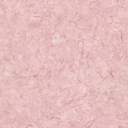 